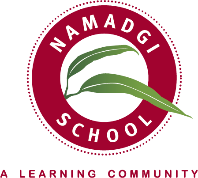 Namadgi SchoolAnnual School Board Report 2020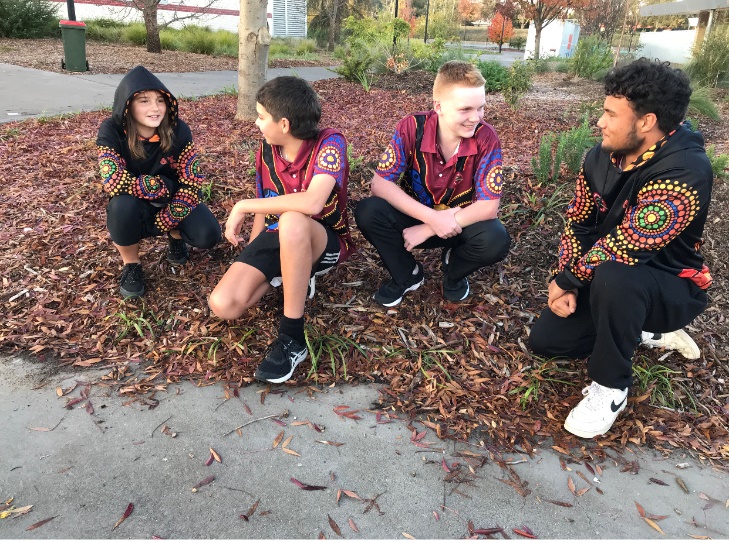 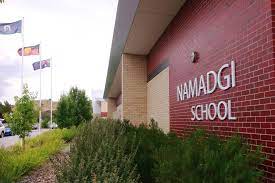 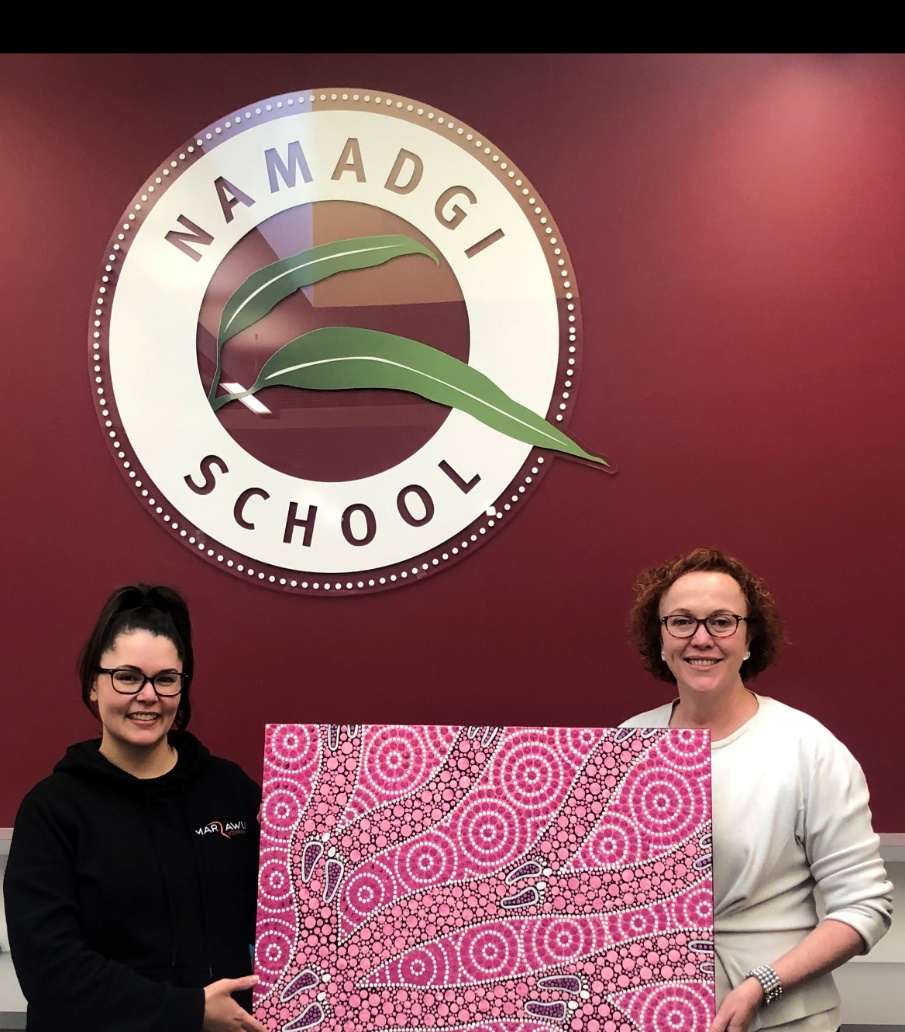 Photographs on Front pageNamadgi School Principal and Sarah Richards (Murrawuy Journeys) holding Sarah’s artwork “Love and Kindness”. The artwork is inspired by the quote “leave footprints of love and kindness wherever you go”.Namadgi School front facadeNamadgi students showcasing the new student led Indigenous designed uniforms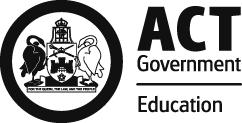 This report supports the work being done in the ACT Education Directorate, as outlined in Strategic Plan 2018-21: A Leading Learning Organisation.AccessibilityThe ACT Government is committed to making its information services, events and venues accessible to as many people as possible.If you have difficulty reading a standard document and would like to receive this publication in an alternate format, such as large print and audio, please telephone (02) 6247 4580.If English is not your first language and you require the translating and interpreting service, please telephone 13 14 50.If you are deaf or hearing impaired and require the National Relay Service, please telephone 13 36 77.© Australian Capital Territory, Canberra, 2021Material in this publication may be reproduced provided due acknowledgement is made.Reporting to the communitySchools report to communities in range of ways, including through:Annual School Board Reportsa (5-year) School Improvement Plan (formerly School Strategic Plan)annual Impact Reportsnewslettersother sources such as My School.Summary of School Board activityThe Namadgi School Board (the Board) played a key role in supporting the School Executive Team (Executive) in managing the response required to manage the risk of COVID-19 in 2020. While the pandemic certainly had a substantial impact on usual school operations, the strength of the relationship between the Board, Executive and the school community ensured that Namadgi school was able to both adapt to the changing conditions necessitated to respond to the pandemic conditions, and continue to focus on the progression of the school’s improvement agenda. This was important so as to ensure the experience of the staff, students and families at Namadgi was as positive, supportive and successful as possible.During the ACT lockdown period between April and July 2020, the Board was proud to support the Executive, especially the Principal, with rapid action to prepare the community for remote learning. This included ensuring all students were supported to learn either in a different class setting onsite, at an alternative venue offsite, or at home with appropriate supervision. With efficient and proactive preparation, the Namadgi school community had a seamless transition to remote learning by the second day of the stay at home period. The Board commended the Executive and all of the school staff including teachers and the administrative staff on their fast, adaptive and responsive action to ensure students’ learning was as unaffected as possible. Also, the school’s particular response to at risk students was also commended. Specific activities such as the “No assembly Friday” productions that were released to families to maintain connection brought humour, joy and hope in a difficult time for many. The Board was pleased to support the nomination for Principal Gareth Richards, for School Leader of the Year in the ACT Public Education Awards, which he won in November 2020. The award specifically recognised Mr Richard’s contribution to the Namadgi school community and noted “the academic gains under his leadership have been exceptional, the growth in community spirit is incomparable and the connection between staff as well as with their students is inspirational”. A number of other support staff and teachers were nominated or won an award. This was great recognition of the strength of all who contribute to the Namadgi community in times of normality and crisis. The phased return of students to onsite learning was equally seamless. The Board supported all measures taken to ensure adherence to the ACT Government’s COVID safe plans including check in QR codes, reduced parental presence on school grounds and ensuring students and teachers did not attend school grounds if unwell. As activities within the school environment returned to a post-pandemic normal in term 3 of 2020, the Board continued to strongly support the development and active review of school policy, programs and strategies with a continued focus on the enhancement, and subsequent evaluation. Support for academic and wellbeing programs to support our students, especially after the disruption experienced, were prioritised. An ongoing focus of the Board was to ensure a positive impact on student learning as well as the strengthening of early intervention and support systems to work with students in need.The Board also continued to support the school’s Professional Learning Communities (PLCs), which included continued focus on school-based processes to strengthen curriculum, assessment, moderation and reporting in all learning areas P-10. Also, the Board strongly supported the alignment of literacy goals through focus on writing and literacy development with the Primary team engaged in the Early Years Literacy Program and the High School being involved in the High School Writing Project.  The further development of student engagement has shown continued success through the Tier 3 Offsite iNspire program.Budget and grounds management remained a key focus with works progressed during the period of remote learning to enhance our school facilities. This included two new audio visual screens in the Visual and Performing Arts Centre to enhance the experience for our community at assemblies and ceremonies. Further carpark maintenance and renewed safety measures were also introduced and playground enhancements were made in the preschool grounds. Finally, the Board and P&C shared a joint focus on building and maintaining a strong community spirit in Namadgi school as best as possible in 2020  with limited opportunities to engage in person, but plans well and truly underway to celebrate the school’s 10th birthday in 2021. The Board looks forward to building on the momentum of the school’s improvement agenda in 2021, with continued focus on the Namadgi community identity and strength in community spirit with the P&C in celebration of this milestone for the school.School ContextNamadgi School is a school located in the southern Canberra suburb of Kambah. The school opened in 2011 and caters for students from preschool to Year 10. Namadgi School provides a high quality holistic education in a safe and nurturing environment. The school takes pride in the academic and social growth of every student.The school is well resourced to cater for every student's learning needs including gifts and talents. Along with a dynamic curriculum, there is a strong focus on literacy and numeracy development across all learning areas. In a growing Arts program the school has two school bands, a choir, Dance, Music and Drama Program alongside a highly evolved Visual Arts Program.  Most recently the school has begun to showcase this growing strength through community performances and Exhibitions. Japanese language instruction is taught across the P-10 Curriculum with up to 30 languages offered in a flexible learning environment. Integration of technology is evident with Interactive whiteboards, laptops in all learning areas with an additional Apple Mac Lab for specialist courses. The school has a high quality Performing Arts Centre including two dance studios, an Environment Centre and a Gymnasium.The sense of community between families, students, and teachers has created a safe and supportive school climate. Strong partnerships have been formed with community organisations which utilise the school facilities after hours. The school has a well resourced pastoral care and Response to Intervention model in primary and secondary to cater for the individual needs of students.Due to the high quality professional spaces and as a hub for adult learning, the school is popular for professional learning for teachers across the ACT. Before and after-school care and holiday care is available on site. Every child at Namadgi School is challenged and supported to develop their skills and talents to their full potential, develop a strong sense of belonging and contribute to the building of a safe and welcoming environment for all. The Namadgi School community focuses on the Positibe Behaviour Learning values of Respect, Safety and Learning.At Namadgi school, each student matters and each individual staff member acts as a powerful force for change in the lives of children and young people. www.namadgi.act.edu.au Student InformationStudent enrolmentIn this reporting period there were a total of 713 students enrolled at this school.Table: Student enrolmentSource: ACT Education Directorate, Analytics and Evaluation Branch* If the number of non binary students is less than six, or if gender is unknown, these are randomly assigned 'Male' or 'Female' and included in the counts.** Language Background Other Than EnglishSupporting attendance and managing non-attendanceACT public schools support parents and careers to meet their legal responsibilities in relation to the compulsory education requirements of the Education Act 2004. The Education Directorate’s Education Participation (Enrolment and Attendance) Policy describes its position with regard to supporting attendance and managing non-attendance. A suite of procedures supports the implementation of the policy. Please refer to https://www.education.act.gov.au/ for further details.Staff InformationTeacher qualificationsAll teachers at this school meet the professional requirements for teaching in an ACT public school. The ACT Teacher Quality Institute (TQI) specifies two main types of provision for teachers at different stages of their career, these are detailed below.Full registration is for teachers with experience working in a registered school in Australia or New Zealand who have been assessed as meeting the Proficient level of the Australian Professional Standards for Teachers.Provisional registration is for newly qualified teachers or teachers who do not have recent experience teaching in a school in Australia and New Zealand. Many teachers moving to Australia from another country apply for Provisional registration.Workforce compositionWorkforce composition for the current reporting period is provided in the following table. The data is taken from the school’s verified August staffing report. For reporting purposes, it incorporates all school staff including preschools, staff absent for a period of less than four consecutive weeks and staff replacing staff absent for more than four consecutive weeks. It does not include casuals and staff absent for a period of four consecutive weeks or longer.The Education Directorate is required to report Aboriginal and Torres Strait Islander staff figures.  As of June of the reporting period, 135 Aboriginal and Torres Strait Islander staff members were employed across the Directorate.Table: Workforce composition numbersSource: ACT Education Directorate, People and Performance BranchSchool Review and DevelopmentThe ACT Education Directorate’s Strategic Plan 2018-2021 provides the framework and strategic direction for School Improvement Plans (formerly School Strategic Plans). This is supported by the school performance and accountability framework ‘People, Practice and Performance: School Improvement in Canberra Public Schools, A Framework for Performance and Accountability’. Annually, system and school level data are used alongside the National School Improvement Tool to support targeted school improvement, high standards in student learning, innovation and best practice in ACT public schools.Our school was reviewed in 2018. A copy of the Report of Review can be found on our school website.School SatisfactionSchools use a range evidence to gain an understanding of the satisfaction levels of their parents and carers, staff and students. Annually in August/ September ACT schools undertake a survey to gain an understanding of school satisfaction at that time. This information is collected from staff, parents and from 2020 students from year 4 and above (previously year 5 and above) through an online survey. Overall SatisfactionIn this period of reporting, 81% of parents and carers, 82% of staff, and 47% of students at this school indicated they were satisfied with the education provided by the school.Included in the survey were 16 staff, 14 parent, and 12 student items which are described as the national opinion items. These items were approved by the then Standing Council on School Education and Early Childhood (SCSEEC) for use from 2015. The following tables show the percentage of parents and carers, students and staff who agreed with each of the national opinion items at this school.Note: The overall response rate for parents and carers in ACT public schools was negatively impacted by COVID-19, dropping from 31% in 2019 to 23% in 2020.A total of 49 staff responded to the survey. Please note that not all responders answered every question.Table: Proportion of staff* in agreement with each national opinion itemSource: ACT Education Directorate, Analytics and Evaluation Branch*Proportion of those who responded to each individual survey questionA total of 69 parents responded to the survey. Please note that not all responders answered every question.Table: Proportion of parents and carers* in agreement with each national opinion itemSource: ACT Education Directorate, Analytics and Evaluation Branch*Proportion of those who responded to each individual survey questionA total of 131 students responded to the survey. Please note that not all responders answered every question.Learning and AssessmentFinancial SummaryThe school has provided the Directorate with an end of year financial statement that was approved by the school board. Further details concerning the statement can be obtained by contacting the school. The following summary covers use of funds for operating costs and does not include expenditure in areas such as permanent salaries, buildings, and major maintenance.Table: Financial SummaryVoluntary ContributionsThe funds listed were used to support the general operations of the school. The spending of voluntary contributions is in line with the approved budget for this reporting period.ReservesEndorsement PageMembers of the School BoardI approve the report, prepared in accordance with the provision of the ACT Education Act 2004, section 52.I certify that to the best of my knowledge and belief the evidence and information reported in this Annual School Board Report represents an accurate record of the Board’s operations during this reporting period.Student typeNumber of studentsGender - Male372Gender - Female341Gender - Non-binary or other*0Aboriginal and Torres Strait Islander104LBOTE**83Staff employment categoryTOTALTeaching Staff: Full Time Equivalent Permanent49.27Teaching Staff: Full Time Equivalent Temporary3.70Non-Teaching Staff: Full Time Equivalent35.78National opinion itemParents at this school can talk to teachers about their concerns.92Staff are well supported at this school.50Staff get quality feedback on their performance.33Student behaviour is well managed at this school.50Students at this school can talk to their teachers about their concerns.90Students feel safe at this school.70Students like being at this school.76Students’ learning needs are being met at this school.74Teachers at this school expect students to do their best.90Teachers at this school motivate students to learn.92Teachers at this school treat students fairly.84Teachers give useful feedback.65This school is well maintained.86This school looks for ways to improve.70This school takes staff opinions seriously.40This school works with parents to support students' learning.82National opinion itemI can talk to my child’s teachers about my concerns.93My child feels safe at this school.81My child is making good progress at this school.71My child likes being at this school.90My child's learning needs are being met at this school.68Student behaviour is well managed at this school.58Teachers at this school expect my child to do his or her best.88Teachers at this school give useful feedback.79Teachers at this school motivate my child to learn.84Teachers at this school treat students fairly.78This school is well maintained.94This school looks for ways to improve.86This school takes parents’ opinions seriously.75This school works with me to support my child's learning.80National opinion itemI can talk to my teachers about my concerns.29I feel safe at this school.40I like being at my school.36My school gives me opportunities to do interesting things.52My school is well maintained.30My school looks for ways to improve.47My teachers expect me to do my best.73My teachers motivate me to learn.54Staff take students’ concerns seriously.54Student behaviour is well managed at my school.12Teachers at my school treat students fairly.46Teachers give useful feedback.51INCOMEJanuary-JuneJuly-DecemberJanuary-DecemberSelf-management funds309455.17294424.87603880.04Voluntary contributions8992.002870.0011862.00Contributions & donations630.009446.9510076.95Subject contributions11430.001710.0013140.00External income (including community use)8392.7325312.9933705.72Proceeds from sale of assets0.000.000.00Bank Interest3510.152874.066384.21TOTAL INCOME342410.05336638.87679048.92EXPENDITUREUtilities and general overheads92344.55158265.11250609.66Cleaning0.000.000.00Security332.560.00332.56Maintenance34330.5939742.6974073.28Administration32345.8310090.8842436.71Staffing0.0030821.3430821.34Communication7516.128153.5315669.65Assets44632.4120003.6464636.05Leases0.000.000.00General office expenditure21653.6525522.2147175.86Educational52773.9638185.1590959.11Subject consumables6019.641602.737622.37Other Payments0.006526.486526.48Directorate Funded Payments0.002634.662634.66TOTAL EXPENDITUIRE291949.31341548.42633497.73OPERATING RESULT50460.744909.5555370.29Actual Accumulated Funds (31.12.20)221511.10211142.61432653.71Outstanding commitments (minus)-1339.900.00-1339.90BALANCE270631.94216052.16486684.10Name and PurposeAmountExpected CompletionStaffing 2021To enhance student learning by continuing to pay for additional support. PCYC, Menslink counsellor 40,0002022Furniture 2021To maintain replacement of end-of-life furniture including student desks, chairs, teacher’s office chairs and classroom set-ups as required25,0002022Grounds maintenanceTo upkeep existing gardens, astro turf, Softfall in playgrounds and maintain streetscape20,0002022Villa enhancementTo maintain internal painting, new walls for secure and separate learning spaces. 20,0002021Parent Representative(s):Ngaire Harvey.Community Representative(s):VacantTeacher Representative(s):Peter CurtisLisa WilsonStudent Representative(s):Rahni LinnBoard Chair:Catherine McLachlanPrincipal:Gareth Richards2020 Board Chair Signature:Catherine McLachlanDate:12/ 07/2021Principal Signature:Tiffany MahonDate:12 /07 / 2021